                           บันทึกข้อความ 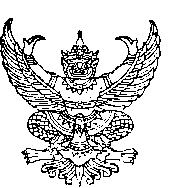 ส่วนราชการ  หลักสูตร...............................................คณะศิลปศาสตร์  มหาวิทยาลัยอุบลราชธานี  โทร..........ที่  อว 0604.9/				วันที่เรื่อง    ขออนุมัติบุคลากรในสังกัดเป็นวิทยากรเรียน    คณบดีคณะศิลปศาสตร์   	ด้วยรายวิชา/หลักสูตร/กิจกรรม............................................................................................................จัดให้มีการเชิญผู้เชี่ยวชาญเฉพาะทางมาให้ความรู้แก่นักศึกษา เพื่อให้กระบวนการเรียนการสอน/การดำเนินกิจกรรมบรรลุวัตถุประสงค์และเกิดประโยชน์สูงสุดแก่นักศึกษา       	ในการนี้ ผู้รับผิดชอบรายวิชา/หลักสูตร/กิจกรรม พิจารณาเห็นว่า................................................สังกัดหลักสูตร/สาขาวิชา........................................................เป็นผู้มีความรู้ความสามารถ จึงขออนุมัติให้บุคคลดังกล่าวเป็นวิทยากรบรรยายในหัวข้อ................................................ในวันที่......................................เวลา.....................สถานที่จัดกิจกรรม  ณ......................................................................................  	 	จึงเรียนมาเพื่อโปรดพิจารณา 							     ความเห็นประธานหลักสูตร 							…………………………………………………..(ลงชื่อ) 			 			(ลงชื่อ) 			        (                                            ) 		(                                          )                   ผู้รับผิดชอบกิจกรรม 		ประธานหลักสูตร...........................................	   							   .................../...................../.......................		ความเห็นผู้บริหาร			             ผู้มีอำนาจอนุมัติ     ……..........................……………………			…….................………………....…		  (ลงชื่อ)					   (ลงชื่อ)	      (ผู้ช่วยศาสตราจารย์ณัชวินนท์ แสงศรีจันทร์ )          (                                                   )              รองคณบดีฝ่ายวิชาการ	 			                         .................../...................../......................                                  .................../...................../......................                           บันทึกข้อความ ส่วนราชการ  คณะศิลปศาสตร์  มหาวิทยาลัยอุบลราชธานี  โทร.3700ที่  อว 0604.9/				วันที่เรื่อง    ขอความอนุเคราะห์บุคลากรในสังกัดเป็นวิทยากรเรียน    คณบดีคณะนิติศาสตร์    		ด้วยหลักสูตร.......................................................................ได้รับอนุมัติให้จัดกิจกรรม  เรื่อง...............................................................................วันที่...............................................ณ....................................... 		ในการนี้ คณะศิลปศาสตร์  พิจารณาเห็นว่านาย/นาง/นางสาว..................................................... เป็นผู้มีความรู้ความสามารถ   จึงขอความอนุเคราะห์ให้บุคคลดังกล่าวเป็นวิทยากร  บรรยายในหัวข้อ............................................ในวันที่......................................เวลา..............................ณ...............................................  ทั้งนี้ได้แนบกำหนดการกิจกรรมมาพร้อมนี้ 		จึงเรียนมาเพื่อโปรดพิจารณา และขอบคุณมา ณ โอกาสนี้						(รองศาสตราจารย์สุรศักดิ์  คำคง)						      คณบดีคณะศิลปศาสตร์แบบตอบรับวิทยากรตอบรับเอกสารตามบันทึกที่อว.0604.9/...............................ลงวันที่................................................................		โครงการ/กิจกรรม..................................................................................................................................  		วันที่..........................................................................................................................................		สถานที่จัด................................................................................................................................ชื่อ-นามสกุล (นาย/นาง/นางสาว)........................................................................................................................ตำแหน่ง...............................................................................................................................................................สถานที่ทำงาน......................................................................................................................................................หมายเลขโทรศัพท์............................................หมายเลขโทรสาร......................................................................มือถือ...................................................................................Email………………………………..……………………………ระดับการศึกษาสูงสุด...........................................................................................................................................   ยินดีเป็นวิทยากรในกิจกรรม   ไม่ยินดีเป็นวิทยากรในกิจกรรม           จึงเรียนมาเพื่อโปรดทราบขอแสดงความนับถือ(ลงชื่อ).......................................................... (........................................................)ตำแหน่ง......................................................					กิจกรรม.................................................................................วันที่.....................................ณ...............................หมายเหตุ    ตารางการอบรมสามารถเปลี่ยนแปลงได้ตามความเหมาะสม								ขอรับรองว่าเป็นจริง							(                                               )								ผู้รับผิดชอบกิจกรรมคำอธิบาย	เมื่อโครงการ/กิจกรรมได้รับอนุมัติ   ให้เลขาหลักสูตรฯดำเนินการจัดทำหนังสือขออนุมัติบุคลากรในสังกัดเป็นวิทยากร ก่อนวันที่จัดโครงการ/กิจกรรมการดำเนินการ	1.ผู้รับผิดชอบกิจกรรมแจ้งชื่อวิทยากรไปยังเลขาหลักสูตรฯ	2.เลขาหลักสูตรทำบันทึกขออนุมัติบุคลากรในสังกัดเป็นวิทยากร/ขอความอนุเคราะห์วิทยากรฯ	3.เลขาหลักสูตรส่งเอกสารขออนุมัติวิทยากร/ขอความอนุเคราะห์วิทยากรฯ  ออกเลขที่งานธุรการ  และเสนอผู้มีอำนาจอนุมัติลงนาม	5.เมื่อได้รับอนุมัติให้เลขาหลักสูตรฯดำเนินการในส่วนอื่นๆที่เกี่ยวข้องและเก็บสำเนาหนังสือขออนุมัติวิทยากรฯ/ขอความอนุเคราะห์วิทยากรฯ  แนบเบิกจ่ายกิจกรรมเอกสารแนบเบิกจ่าย	1. หนังสือขออนุมัติบุคลากรในสังกัดเป็นวิทยากร	2. กำหนดการ   (ระบุช่วงเวลาบรรยาย/สัมมนา และชื่อวิทยากรในการบรรยายในหัวข้อนั้นๆให้ชัดเจน) 3.  สำเนาบัตรประชาชน/สำเนาบัตรอื่นที่ทางราชการออกให้ พร้อมกับรับรองสำเนาถูกต้อง (บัตรไม่หมดอายุ)  กรณีใบขับขี่รถ ให้ถ่ายสำเนาหน้า-หลัง เนื่องจากต้องใช้ที่อยู่ในการอ้างอิงข้อมูลในใบสำคัญรับเงิน4.  ใบสำคัญรับเงินสำหรับวิทยากร   (ที่อยู่ตามบัตรที่แนบมา)5. การลงลายมือชื่อรับรองเอกสาร  ใบสำคัญรับเงินสำหรับวิทยากร  และสำบัตรประชาชน/สำเนาบัตรอื่นที่ทางราชการออกให้จะต้องเขียนหรือเซ็นต์ให้เหมือนกัน  หมายเหตุ : การแนบเอกสารเบิกจ่ายให้ยึดหนังสือขอนุมัติวิทยากร/ขอความอนุเคราะห์วิทยากรฯ เป็นอันดับแรก  กรณีที่หนังสือขออนุมัติบุคลากรในสังกัดเป็นวิทยากรสูญหายอนุโลมให้แนบแบบตอบรับการเป็นวิทยากรแทน   โดยเลขหนังสืออ้างอิงในแบบตอบรับ  จะต้องอ้างอิงมาจากหนังสือขออนุมัติวิทยากร/หนังสือขอความอนุเคราะห์วิทยากรฯเวลากำหนดการ08.30 น.-   10.30 น.การปรับแต่งโปรแกรม และการติดตั้งเครื่องพิมพ์  วิทยากรโดย10.30 น.-   10.45 น.พักรับประทานอาหารว่าง10.30 น -  12.00 น.การตั้งค่าระบบเครือข่าย และการใช้เครื่องมือต่าง ๆ วิทยากรโดย......................................................12.00 น. - 13.00 น.พักรับประทานอาหาร13.00 น. -  14.20 น.การใช้ IE 8  เบื้องต้น  และเทคนิคการสืบค้นข้อมูล  วิทยากรโดย......................................................14.20 น.-   14.30 น.พักรับประทานอาหารว่าง14.30 น. -  16.30 น.การสมัครและการใช้ e-mail และการบันทึกหน้าเว็บเพจ วิทยากรโดย......................................................ใบสำคัญรับเงินสำหรับวิทยากรชื่อส่วนราชการผู้จัดฝึกอบรม คณะศิลปศาสตร์ มหาวิทยาลัยอุบลราชธานีโครงการ/หลักสูตร........................................................................................................................ใบสำคัญรับเงินสำหรับวิทยากรชื่อส่วนราชการผู้จัดฝึกอบรม คณะศิลปศาสตร์ มหาวิทยาลัยอุบลราชธานีโครงการ/หลักสูตร........................................................................................................................ใบสำคัญรับเงินสำหรับวิทยากรชื่อส่วนราชการผู้จัดฝึกอบรม คณะศิลปศาสตร์ มหาวิทยาลัยอุบลราชธานีโครงการ/หลักสูตร........................................................................................................................ใบสำคัญรับเงินสำหรับวิทยากรชื่อส่วนราชการผู้จัดฝึกอบรม คณะศิลปศาสตร์ มหาวิทยาลัยอุบลราชธานีโครงการ/หลักสูตร........................................................................................................................ใบสำคัญรับเงินสำหรับวิทยากรชื่อส่วนราชการผู้จัดฝึกอบรม คณะศิลปศาสตร์ มหาวิทยาลัยอุบลราชธานีโครงการ/หลักสูตร........................................................................................................................ใบสำคัญรับเงินสำหรับวิทยากรชื่อส่วนราชการผู้จัดฝึกอบรม คณะศิลปศาสตร์ มหาวิทยาลัยอุบลราชธานีโครงการ/หลักสูตร........................................................................................................................ใบสำคัญรับเงินสำหรับวิทยากรชื่อส่วนราชการผู้จัดฝึกอบรม คณะศิลปศาสตร์ มหาวิทยาลัยอุบลราชธานีโครงการ/หลักสูตร........................................................................................................................ใบสำคัญรับเงินสำหรับวิทยากรชื่อส่วนราชการผู้จัดฝึกอบรม คณะศิลปศาสตร์ มหาวิทยาลัยอุบลราชธานีโครงการ/หลักสูตร........................................................................................................................ใบสำคัญรับเงินสำหรับวิทยากรชื่อส่วนราชการผู้จัดฝึกอบรม คณะศิลปศาสตร์ มหาวิทยาลัยอุบลราชธานีโครงการ/หลักสูตร........................................................................................................................ใบสำคัญรับเงินสำหรับวิทยากรชื่อส่วนราชการผู้จัดฝึกอบรม คณะศิลปศาสตร์ มหาวิทยาลัยอุบลราชธานีโครงการ/หลักสูตร........................................................................................................................ใบสำคัญรับเงินสำหรับวิทยากรชื่อส่วนราชการผู้จัดฝึกอบรม คณะศิลปศาสตร์ มหาวิทยาลัยอุบลราชธานีโครงการ/หลักสูตร........................................................................................................................ใบสำคัญรับเงินสำหรับวิทยากรชื่อส่วนราชการผู้จัดฝึกอบรม คณะศิลปศาสตร์ มหาวิทยาลัยอุบลราชธานีโครงการ/หลักสูตร........................................................................................................................ใบสำคัญรับเงินสำหรับวิทยากรชื่อส่วนราชการผู้จัดฝึกอบรม คณะศิลปศาสตร์ มหาวิทยาลัยอุบลราชธานีโครงการ/หลักสูตร........................................................................................................................ใบสำคัญรับเงินสำหรับวิทยากรชื่อส่วนราชการผู้จัดฝึกอบรม คณะศิลปศาสตร์ มหาวิทยาลัยอุบลราชธานีโครงการ/หลักสูตร........................................................................................................................ใบสำคัญรับเงินสำหรับวิทยากรชื่อส่วนราชการผู้จัดฝึกอบรม คณะศิลปศาสตร์ มหาวิทยาลัยอุบลราชธานีโครงการ/หลักสูตร........................................................................................................................ใบสำคัญรับเงินสำหรับวิทยากรชื่อส่วนราชการผู้จัดฝึกอบรม คณะศิลปศาสตร์ มหาวิทยาลัยอุบลราชธานีโครงการ/หลักสูตร........................................................................................................................วันที่วันที่วันที่วันที่วันที่วันที่วันที่เดือนเดือนพ.ศ.ข้าพเจ้าข้าพเจ้าข้าพเจ้าอยู่บ้านเลขที่อยู่บ้านเลขที่อยู่บ้านเลขที่ตำบลอำเภอจังหวัดจังหวัดจังหวัดได้รับเงินจาก คณะศิลปศาสตร์ มหาวิทยาลัยอุบลราชธานี  กระทรวงการอุดมศึกษา วิทยาศาสตร์  วิจัย    และนวัตกรรมดังรายการต่อไปนี้ได้รับเงินจาก คณะศิลปศาสตร์ มหาวิทยาลัยอุบลราชธานี  กระทรวงการอุดมศึกษา วิทยาศาสตร์  วิจัย    และนวัตกรรมดังรายการต่อไปนี้ได้รับเงินจาก คณะศิลปศาสตร์ มหาวิทยาลัยอุบลราชธานี  กระทรวงการอุดมศึกษา วิทยาศาสตร์  วิจัย    และนวัตกรรมดังรายการต่อไปนี้ได้รับเงินจาก คณะศิลปศาสตร์ มหาวิทยาลัยอุบลราชธานี  กระทรวงการอุดมศึกษา วิทยาศาสตร์  วิจัย    และนวัตกรรมดังรายการต่อไปนี้ได้รับเงินจาก คณะศิลปศาสตร์ มหาวิทยาลัยอุบลราชธานี  กระทรวงการอุดมศึกษา วิทยาศาสตร์  วิจัย    และนวัตกรรมดังรายการต่อไปนี้ได้รับเงินจาก คณะศิลปศาสตร์ มหาวิทยาลัยอุบลราชธานี  กระทรวงการอุดมศึกษา วิทยาศาสตร์  วิจัย    และนวัตกรรมดังรายการต่อไปนี้ได้รับเงินจาก คณะศิลปศาสตร์ มหาวิทยาลัยอุบลราชธานี  กระทรวงการอุดมศึกษา วิทยาศาสตร์  วิจัย    และนวัตกรรมดังรายการต่อไปนี้ได้รับเงินจาก คณะศิลปศาสตร์ มหาวิทยาลัยอุบลราชธานี  กระทรวงการอุดมศึกษา วิทยาศาสตร์  วิจัย    และนวัตกรรมดังรายการต่อไปนี้ได้รับเงินจาก คณะศิลปศาสตร์ มหาวิทยาลัยอุบลราชธานี  กระทรวงการอุดมศึกษา วิทยาศาสตร์  วิจัย    และนวัตกรรมดังรายการต่อไปนี้ได้รับเงินจาก คณะศิลปศาสตร์ มหาวิทยาลัยอุบลราชธานี  กระทรวงการอุดมศึกษา วิทยาศาสตร์  วิจัย    และนวัตกรรมดังรายการต่อไปนี้ได้รับเงินจาก คณะศิลปศาสตร์ มหาวิทยาลัยอุบลราชธานี  กระทรวงการอุดมศึกษา วิทยาศาสตร์  วิจัย    และนวัตกรรมดังรายการต่อไปนี้ได้รับเงินจาก คณะศิลปศาสตร์ มหาวิทยาลัยอุบลราชธานี  กระทรวงการอุดมศึกษา วิทยาศาสตร์  วิจัย    และนวัตกรรมดังรายการต่อไปนี้ได้รับเงินจาก คณะศิลปศาสตร์ มหาวิทยาลัยอุบลราชธานี  กระทรวงการอุดมศึกษา วิทยาศาสตร์  วิจัย    และนวัตกรรมดังรายการต่อไปนี้ได้รับเงินจาก คณะศิลปศาสตร์ มหาวิทยาลัยอุบลราชธานี  กระทรวงการอุดมศึกษา วิทยาศาสตร์  วิจัย    และนวัตกรรมดังรายการต่อไปนี้ได้รับเงินจาก คณะศิลปศาสตร์ มหาวิทยาลัยอุบลราชธานี  กระทรวงการอุดมศึกษา วิทยาศาสตร์  วิจัย    และนวัตกรรมดังรายการต่อไปนี้ได้รับเงินจาก คณะศิลปศาสตร์ มหาวิทยาลัยอุบลราชธานี  กระทรวงการอุดมศึกษา วิทยาศาสตร์  วิจัย    และนวัตกรรมดังรายการต่อไปนี้รายการรายการรายการรายการรายการรายการรายการรายการรายการรายการรายการรายการจำนวนเงินจำนวนเงินจำนวนเงินจำนวนเงินค่าตอบแทนวิทยากร อัตรา              บาท x      ชม.  =                    บาทค่าตอบแทนวิทยากร อัตรา              บาท x      ชม.  =                    บาทค่าตอบแทนวิทยากร อัตรา              บาท x      ชม.  =                    บาทค่าตอบแทนวิทยากร อัตรา              บาท x      ชม.  =                    บาทค่าตอบแทนวิทยากร อัตรา              บาท x      ชม.  =                    บาทค่าตอบแทนวิทยากร อัตรา              บาท x      ชม.  =                    บาทค่าตอบแทนวิทยากร อัตรา              บาท x      ชม.  =                    บาทค่าตอบแทนวิทยากร อัตรา              บาท x      ชม.  =                    บาทค่าตอบแทนวิทยากร อัตรา              บาท x      ชม.  =                    บาทค่าตอบแทนวิทยากร อัตรา              บาท x      ชม.  =                    บาทค่าตอบแทนวิทยากร อัตรา              บาท x      ชม.  =                    บาทค่าตอบแทนวิทยากร อัตรา              บาท x      ชม.  =                    บาทจำนวนเงินจำนวนเงินลงชื่อลงชื่อลงชื่อลงชื่อลงชื่อลงชื่อ                                                      ผู้รับเงิน                                                      ผู้รับเงิน                                                      ผู้รับเงิน                                                      ผู้รับเงิน                                                      ผู้รับเงิน                                                      ผู้รับเงิน                                                      ผู้รับเงิน                                                      ผู้รับเงิน                                                      ผู้รับเงิน                                                      ผู้รับเงิน                                                                                ( …………………………………………………………………… )                                                                           ลงชื่อ........................................................................ผู้จ่ายเงิน                                                                                (.............................................................................)                                                                                ( …………………………………………………………………… )                                                                           ลงชื่อ........................................................................ผู้จ่ายเงิน                                                                                (.............................................................................)                                                                                ( …………………………………………………………………… )                                                                           ลงชื่อ........................................................................ผู้จ่ายเงิน                                                                                (.............................................................................)                                                                                ( …………………………………………………………………… )                                                                           ลงชื่อ........................................................................ผู้จ่ายเงิน                                                                                (.............................................................................)                                                                                ( …………………………………………………………………… )                                                                           ลงชื่อ........................................................................ผู้จ่ายเงิน                                                                                (.............................................................................)                                                                                ( …………………………………………………………………… )                                                                           ลงชื่อ........................................................................ผู้จ่ายเงิน                                                                                (.............................................................................)                                                                                ( …………………………………………………………………… )                                                                           ลงชื่อ........................................................................ผู้จ่ายเงิน                                                                                (.............................................................................)                                                                                ( …………………………………………………………………… )                                                                           ลงชื่อ........................................................................ผู้จ่ายเงิน                                                                                (.............................................................................)                                                                                ( …………………………………………………………………… )                                                                           ลงชื่อ........................................................................ผู้จ่ายเงิน                                                                                (.............................................................................)                                                                                ( …………………………………………………………………… )                                                                           ลงชื่อ........................................................................ผู้จ่ายเงิน                                                                                (.............................................................................)                                                                                ( …………………………………………………………………… )                                                                           ลงชื่อ........................................................................ผู้จ่ายเงิน                                                                                (.............................................................................)                                                                                ( …………………………………………………………………… )                                                                           ลงชื่อ........................................................................ผู้จ่ายเงิน                                                                                (.............................................................................)                                                                                ( …………………………………………………………………… )                                                                           ลงชื่อ........................................................................ผู้จ่ายเงิน                                                                                (.............................................................................)                                                                                ( …………………………………………………………………… )                                                                           ลงชื่อ........................................................................ผู้จ่ายเงิน                                                                                (.............................................................................)                                                                                ( …………………………………………………………………… )                                                                           ลงชื่อ........................................................................ผู้จ่ายเงิน                                                                                (.............................................................................)                                                                                ( …………………………………………………………………… )                                                                           ลงชื่อ........................................................................ผู้จ่ายเงิน                                                                                (.............................................................................)